9 марта в школе  № 12 прошел урок памяти «Героев помнят земляки».Бои на приморской границе в марте 1969 года вошли в мировую историю и символизируют мужество и стойкость наших пограничников. Все участники награждены боевыми орденами и медалями, а 4 пограничника отмечены высшим званием Героя Советского Союза.Ребятам 5-9 классов продемонстрирован фильм об Иване Стрельникове - Герое Советского Союза, участнике даманских событий. 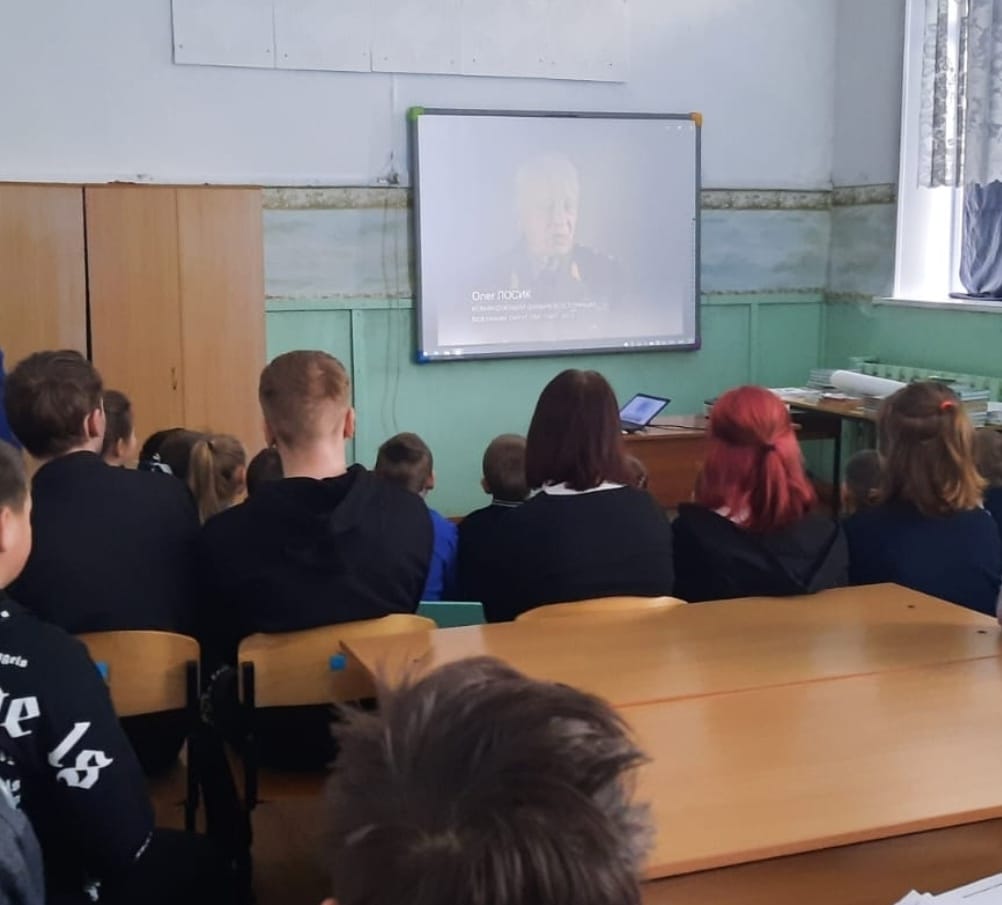 10 марта  библиотека - филиал №3 села Грушевое провела час информации «Чайка, долетевшая до звезд», посвященный  60 лет первому полету женщины-космонавта В.В. Терешковой в космос. Мероприятие приурочено  к Международному женскому дню. С помощью медиа презентации библиотекарь Лариса Николаевна рассказала о  жизненном пути великой женщины и полете ее в космос. К мероприятию была оформлена  книжная выставка, на которой была представлена  литература из фонда библиотеки.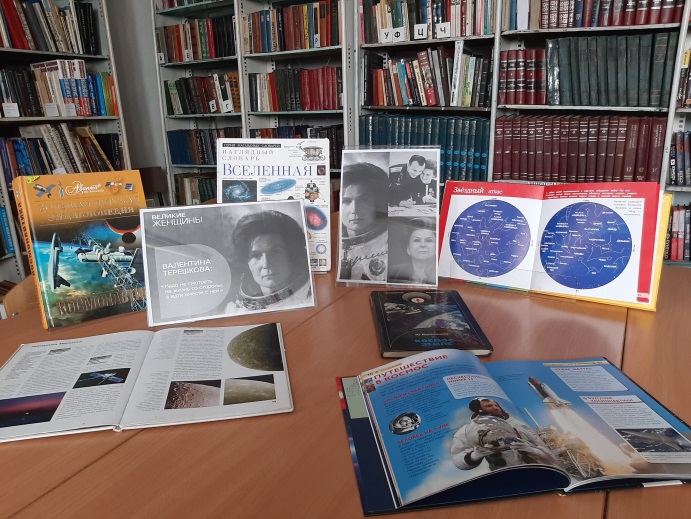 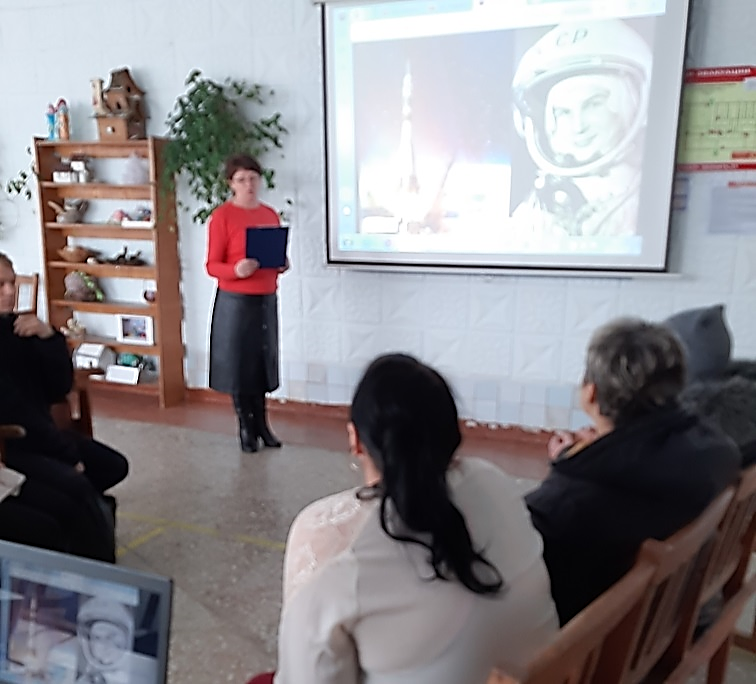        7 марта в преддверии  Международного женского  дня в библиотеке-филиале №2 для пожилых женщин микрорайона  Каменушка состоялся праздничный калейдоскоп  «Есть в марте день особый». В теплой, душеной обстановке за чашечкой чая читательницы старшего поколения  пели песни, участвовали в различных конкурсах, обсуждали вопросы на злобу дня.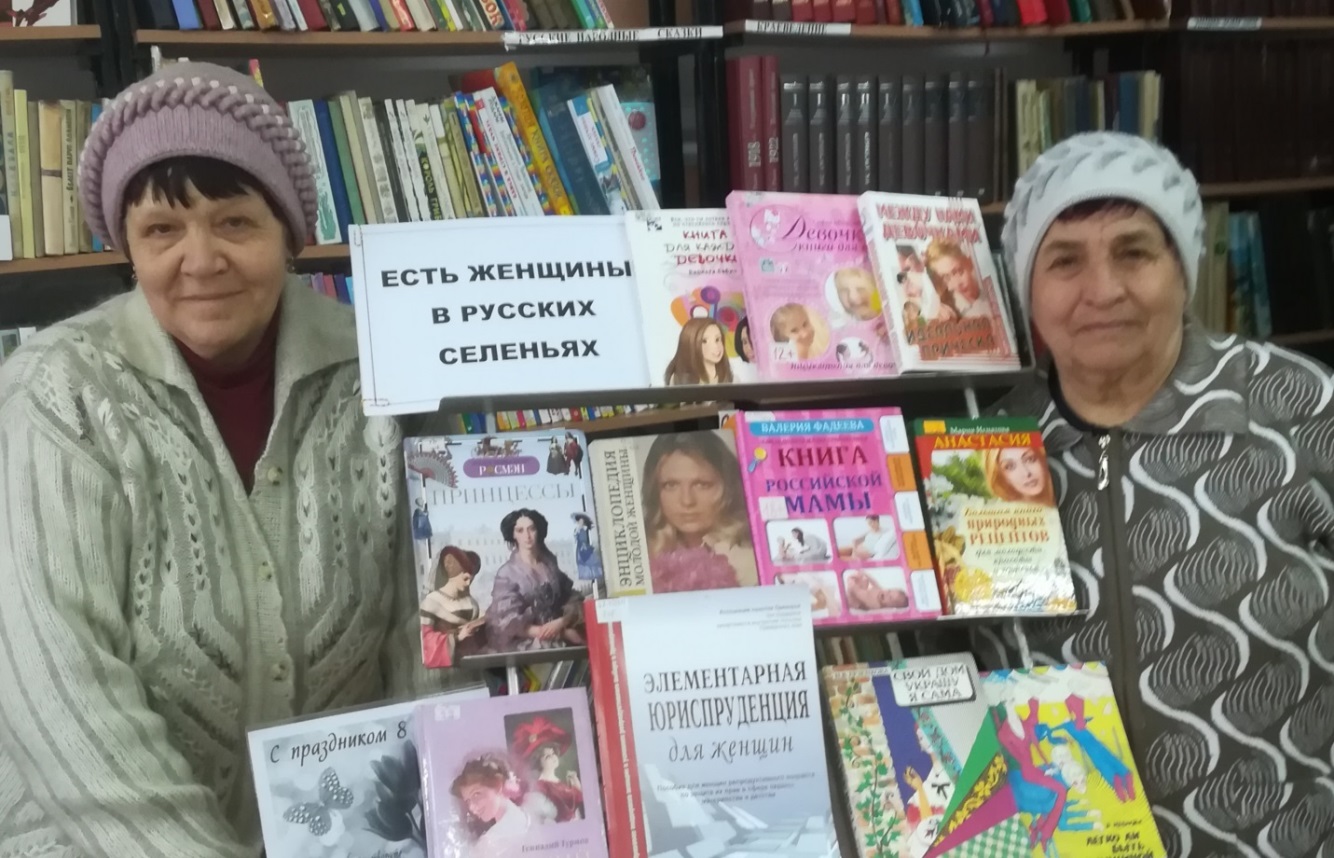 7 марта, накануне Международного женского дня, библиотека – филиал №1  провела мастер-класс «Букет для нашей мамы».Библиотекарь Валентина Юрьевна  предложила всем желающим сделать на бумаге поздравительную открытку к этому празднику. Дети с большим удовольствием мастерили поделки, проявляя выдумку, смекалку и старание.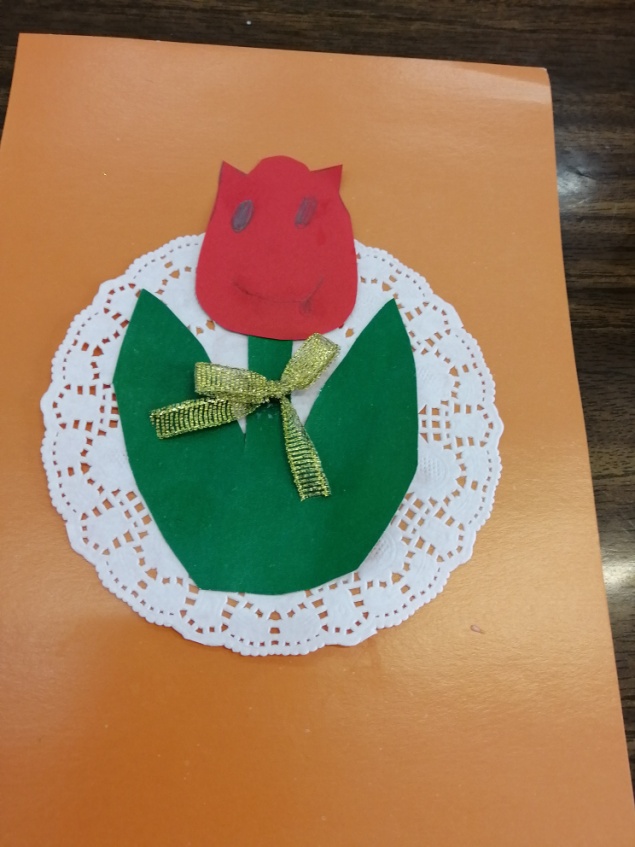 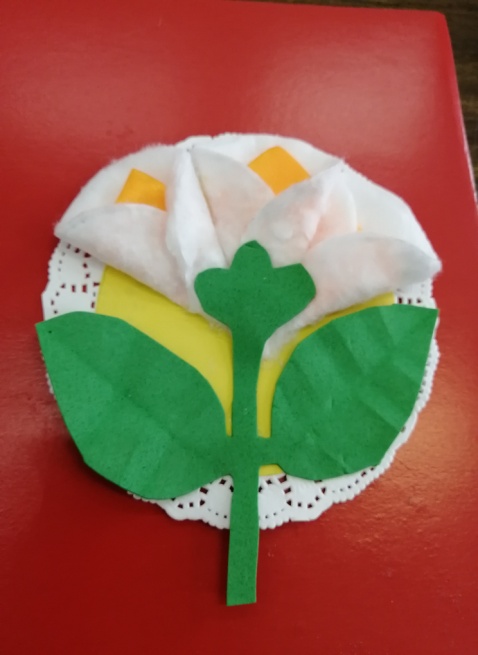 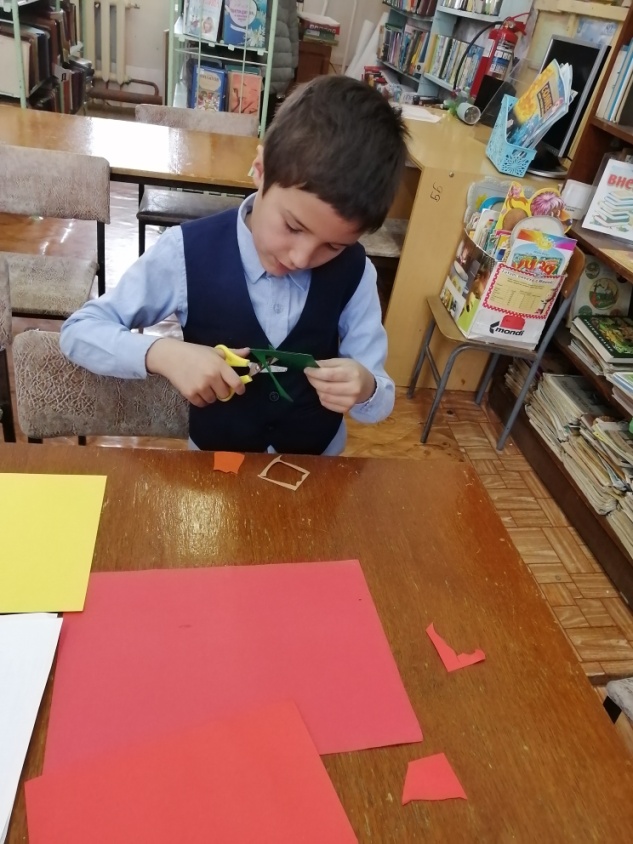 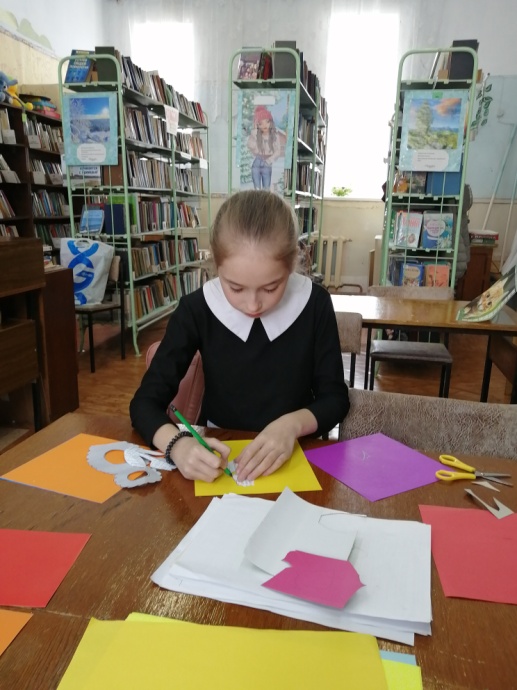 В преддверии Международного женского дня в библиотеке-филиале №6 для детей микрорайона ЛДК был проведен мастер-класс «Ветка мимозы». Изготовление подарка к 8 марта принесло массу положительных эмоций. Открытки у ребят получились яркие и оригинальные. 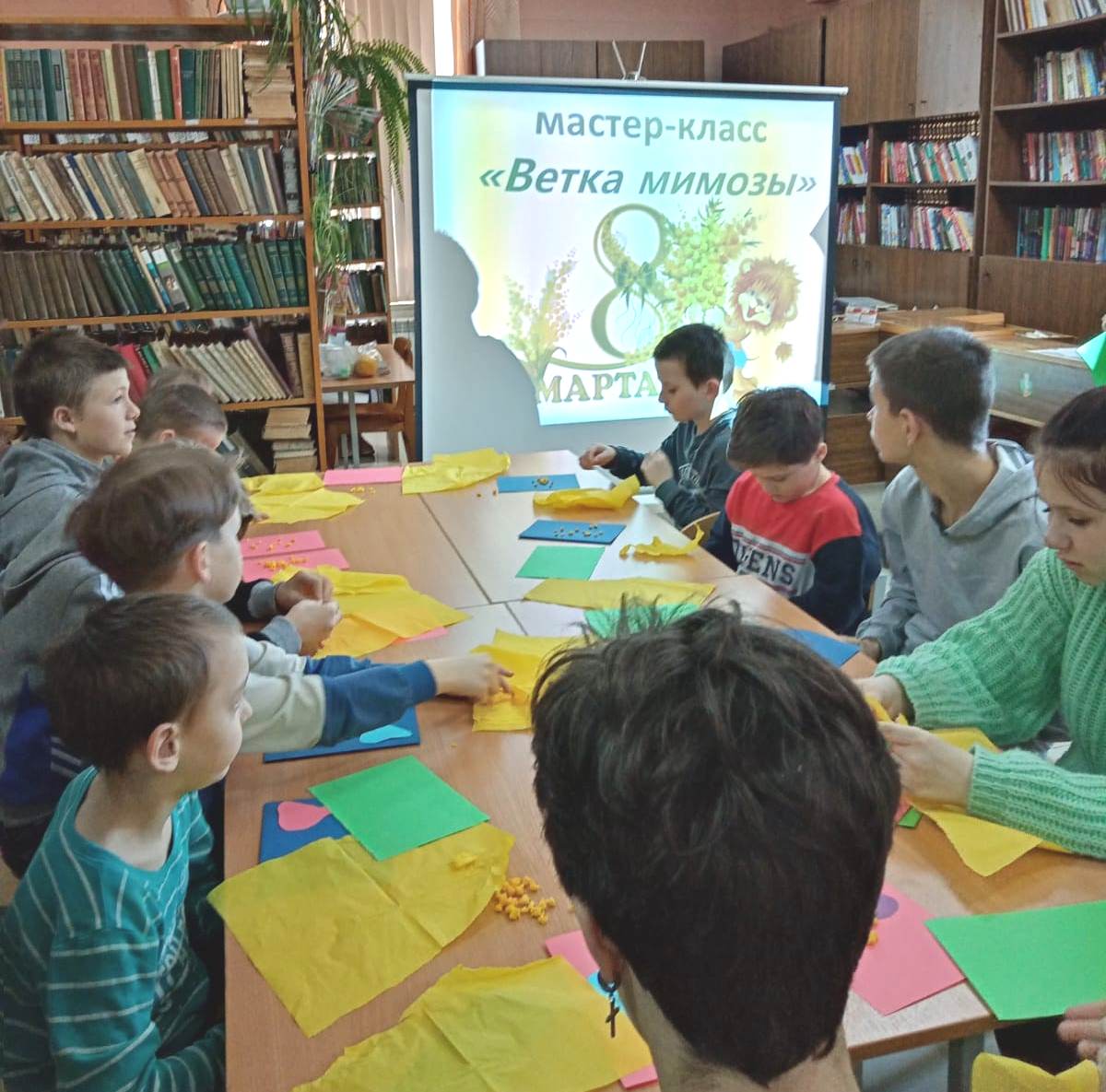 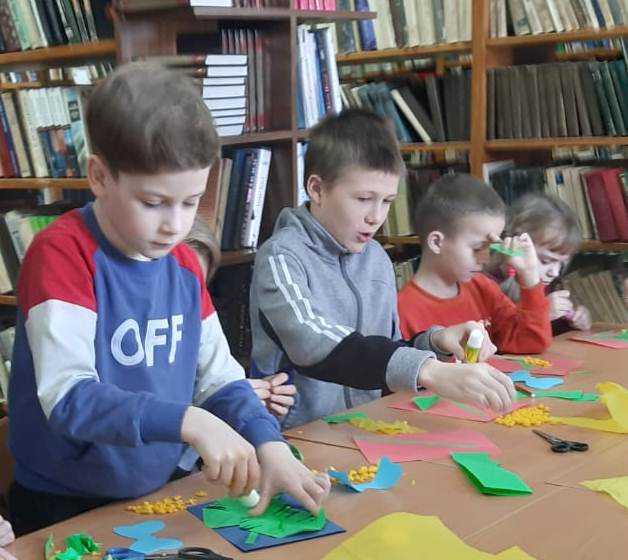 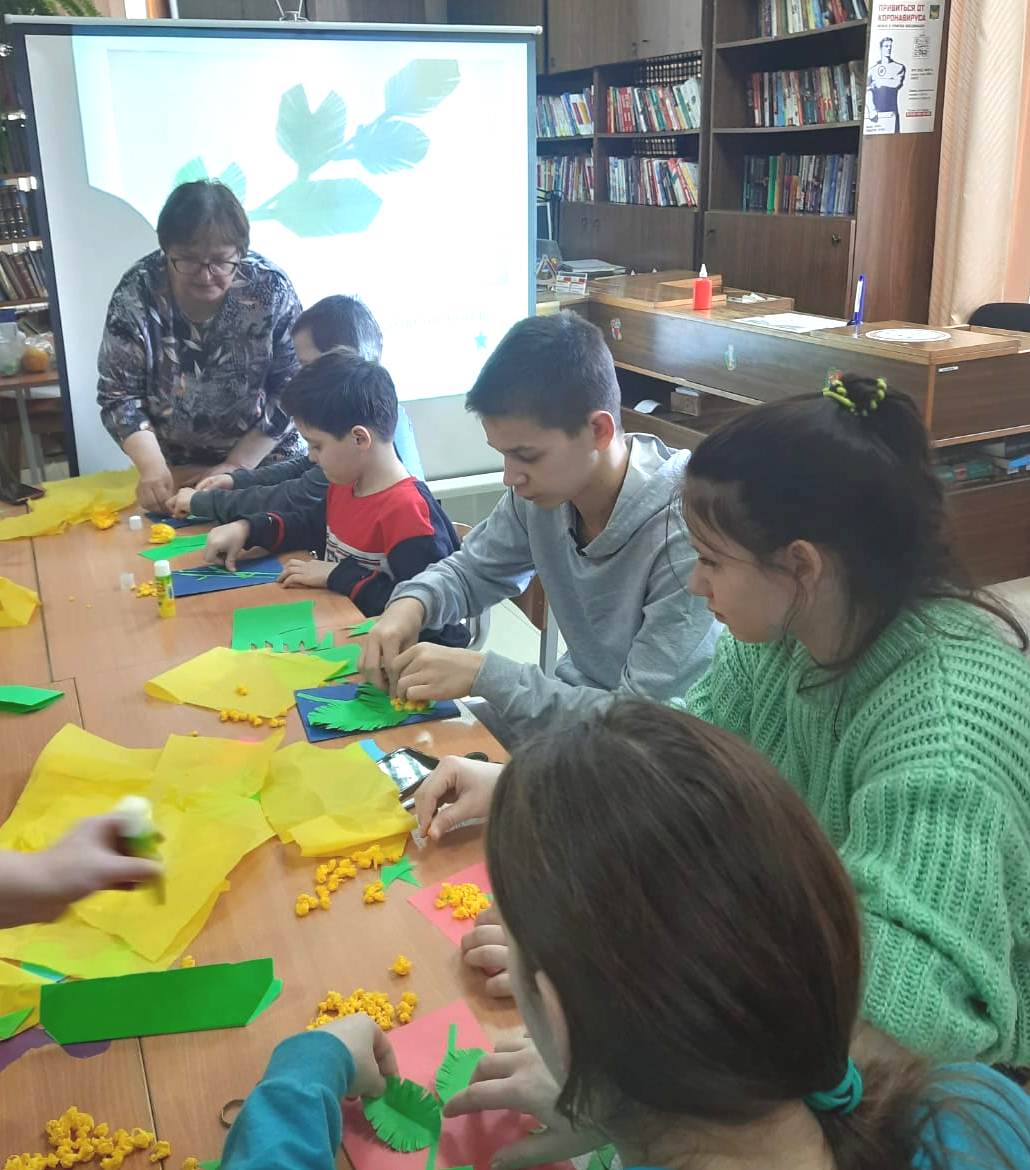 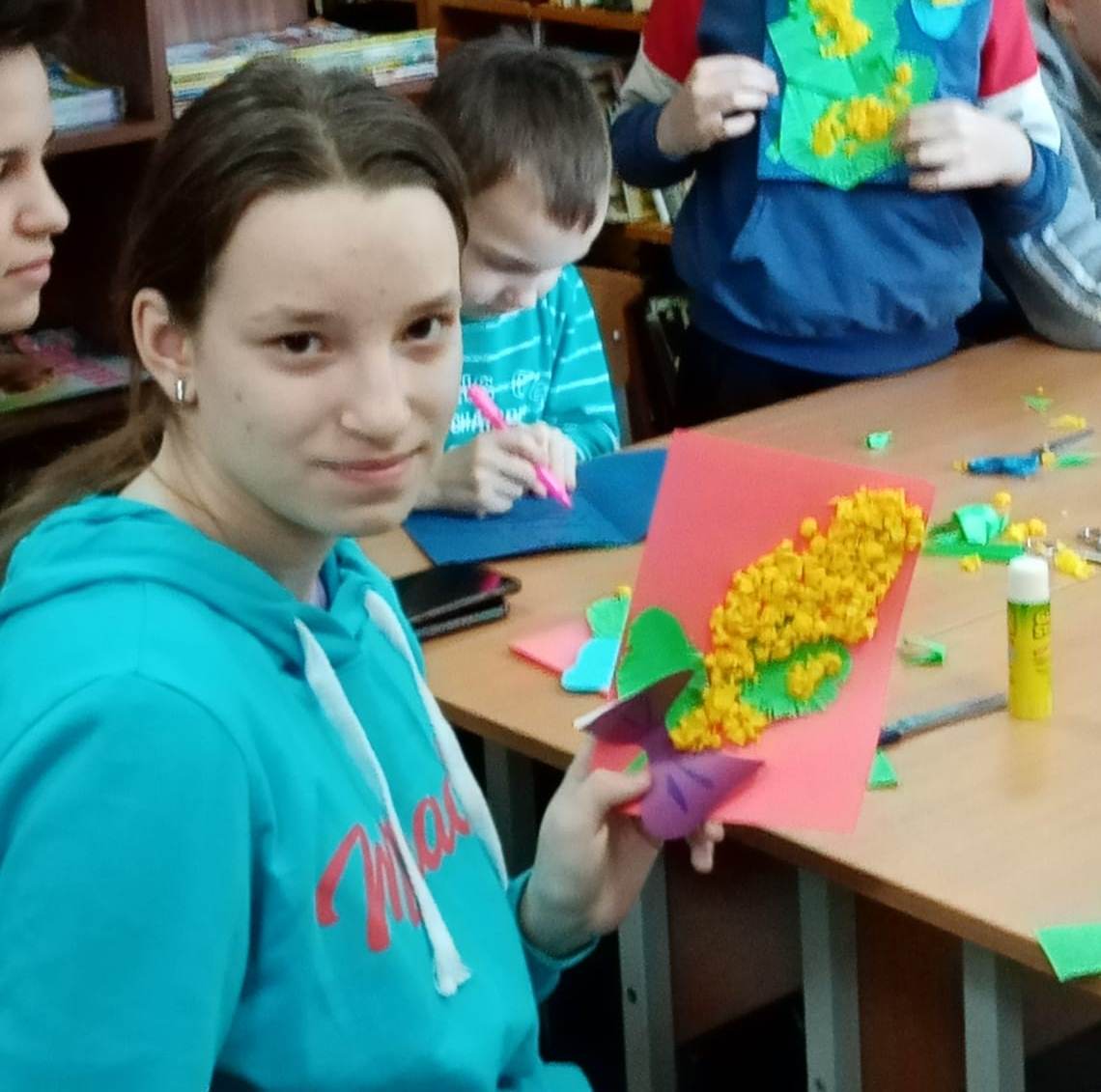 В Центральной библиотеке в рамках Библиомастерской «Волшебная бумага» прошел мастер-класс "Весеннее настроение". Библиотекарь Наталия Владимировна предложила всем желающим сделать из бумаги собственную поделку. Дети внимательно выслушали рассказ о технике изготовления и с большим удовольствием мастерили поделки, проявляя свою фантазию и смекалку.Ребятам очень понравился мастер-класс, ведь подобные занятия развивают мелкую моторику рук и образное мышление.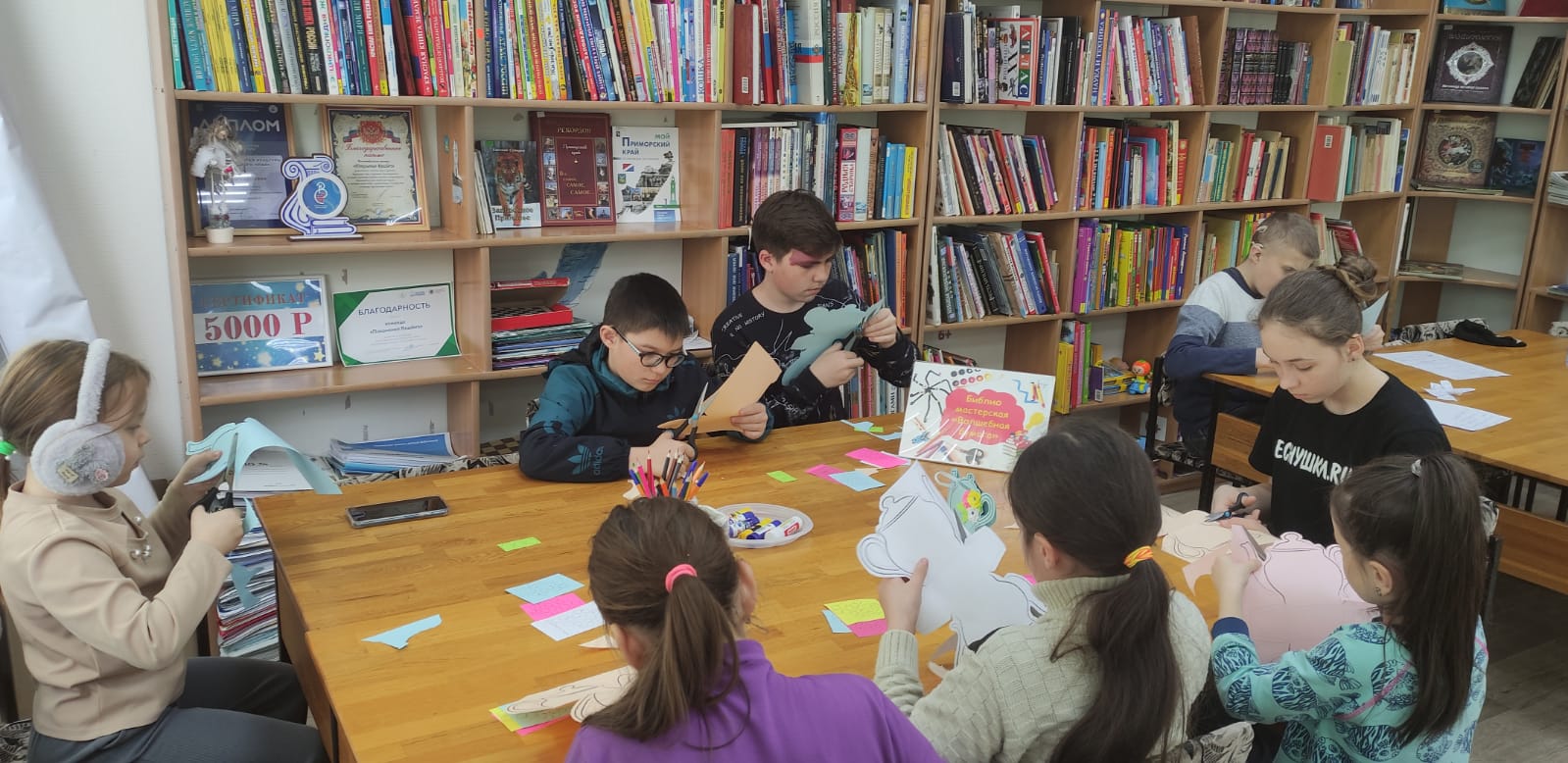 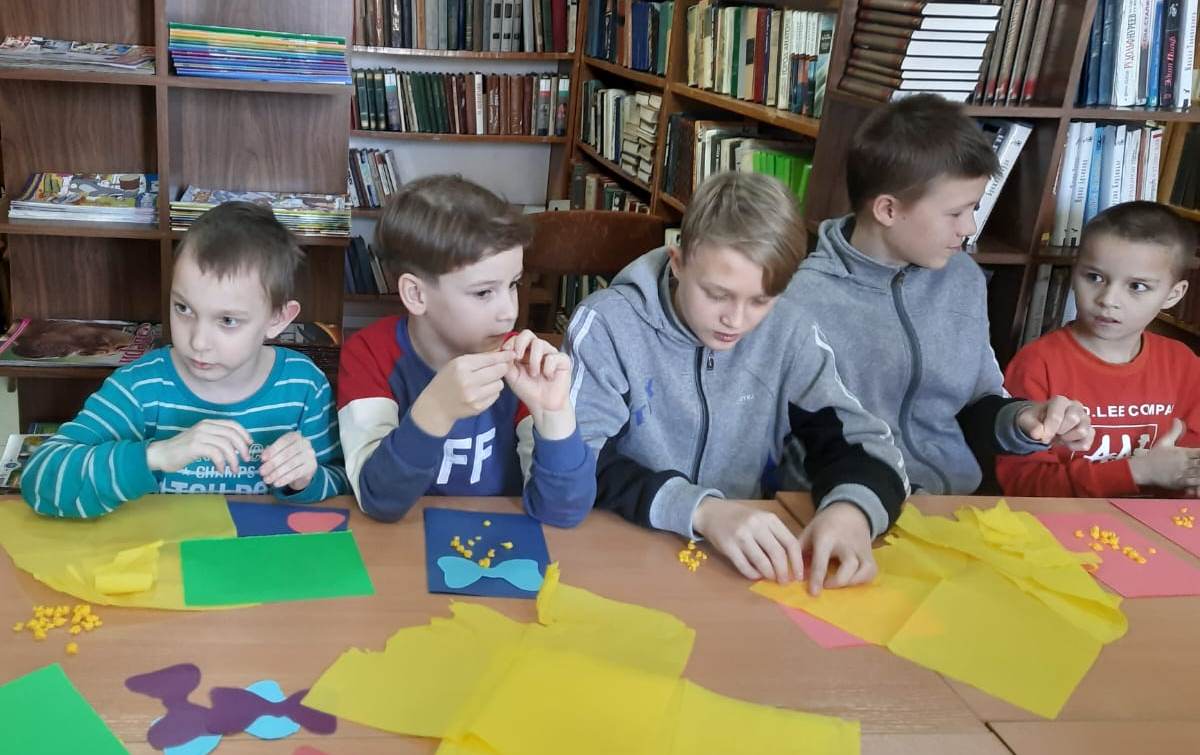 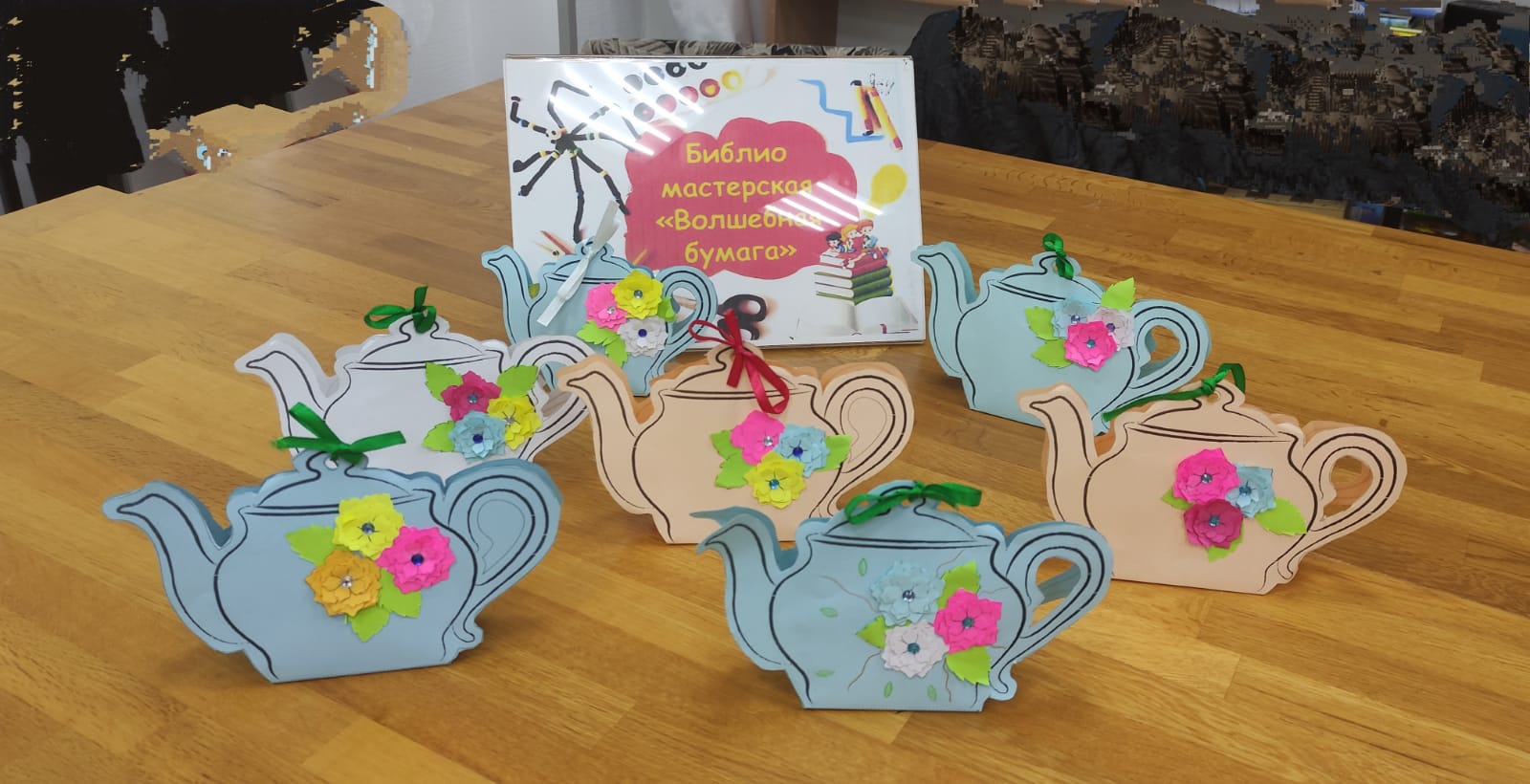 В Центральной библиотеке в рамках Библиомастерской «Волшебная бумага» прошел мастер-класс "Весеннее настроение". Библиотекарь Наталия Владимировна предложила всем желающим сделать из бумаги собственную поделку. Дети внимательно выслушали рассказ о технике изготовления и с большим удовольствием мастерили поделки, проявляя свою фантазию и смекалку.Ребятам очень понравился мастер-класс, ведь подобные занятия развивают мелкую моторику рук и образное мышление.